パワーハラスメント社内相談窓口の設置と運用のポイント平成27年3月効果的な社内相談窓口を設置するためのポイント相談窓口の意義・必要性の整理効果的な社内相談窓口を設置するためには、まず企業として、相談窓口の意義や必要性を整理することが望まれます。例えば、以下のように整理できます。相談窓口の種類の決定相談窓口には、一般的に、人事部門などの社員が対応する社内相談窓口と、弁護士・社会保険労務士など外部に委託して対応する社外相談窓口があります。かけられるコスト、人員などの企業の事情を考慮して、どちらかあるいは両方を設置することになります。この資料では、社内相談窓口を設置する場合のポイントについて述べます。社内相談窓口の役割の決定まず、相談窓口の役割を明確にする必要があります。なぜなら、そうすることで担当者の心構えや修得しておくべき知識が違ってくるからです。人事部門などが窓口となる場合には、解決や職場環境の改善までがその役割となり得ますが、人事部門以外の窓口であっても、解決が可能な相談であれば当該窓口にて解決の主体を担います。役割には、以下のような例があり得ます。いずれの場合にも、相談窓口は中立・公正な立場で相談者の主張と事実関係を整理し、解決に向けて事実確認を行うことが重要です。初期対応の窓口としての役割（例）相談者からの相談を受け、プライバシー保護や会社のパワーハラスメントに対する方針の説明、受けたパワーハラスメント内容や相談者の要望などを確認し、相談記録を作成する。解決が難しい相談であれば、人事部門などへ引き継ぐ。相談解決の担当部門としての役割（例）上記の初期対応に加え、解決の主体となる。関係部門と相談した上で、具体的な解決方法を決定し、実行する。職場環境改善や再発防止などの担当部門としての役割（例）解決後あるいは並行して、問題が発生した職場の環境の改善や悪化防止、再発防止のための行為者への再研修などを担う。関係部門と相談した上で、取組内容を決定し、実行する。相談担当者の人選相談窓口は、従業員から見て相談しやすい窓口であることが必要です。そのためには、例えば、以下のように、窓口となる相談担当者の人選などを工夫をすることも考えられます。社内的に人望も厚く、ハラスメントや人権問題に対する十分な理解を持つ者を選任する複数名で対応し、男性のみ、又は女性のみの構成は避ける相談対応手順の決定相談受付から解決に至るまでの手順を決定します。例えば、以下のような流れが考えられます。社内相談窓口における対応のポイント2.1	相談受付時の一次対応のポイント相談受付時の一次対応の基本的な流れとポイントは、以下のようになります。2.2	相談担当者の心構え相談担当者は、以下の点に留意しましょう。相談者の話を十分に聴く相談者の話をゆっくり、時間をかけて聴いてください。内容の確認を急ぐあまり、話をせかすようなことはしないでください。中立的な立場で相談を受けてください。また、相談者の心情に配慮しながら、相談しやすい対応を心がけてください。自分の価値観や偏見を持つことは厳禁です。あくまで、相談者が主張する事実を正確に把握することが目的ですので、意見を言うことは原則として控えます。相談者の気持ちを慮ってください。言葉や態度で傷つけないように配慮してください。「その程度のことはよくあることだ」「あなたにも問題があったのではないか」など、相談者に共感を示さない言葉は、厳禁です。プライバシーの保護相談者のプライバシーの保護を十分に確保してください。相談者が被害者以外の第三者（例えば、同僚へのパワーハラスメントを見た従業員など）の場合も、相談者、被害者を含めたプライバシーの保護には十分配慮をする必要があります。行為者のプライバシーの保護についても十分注意してください。2.3	相談者へのフォロー相談者へのフォローを十分に行う必要があります。それが不十分だと、相談者からは、会社は何もしてくれない、相談しても無駄だなどと、逆に不信感を与え事態が悪化してしまいます。そうしたことが起こらないように、関係部門と協力し、途中経過のフィードバックなどを相談者に行ってください。相談者はパワーハラスメントを受けたことで、大きな苦痛を感じており、それが心身の不調をもたらすことがあります。心身の健康が悪化している可能性がある場合は、産業医等の専門家とも連携し、適切に対応していく必要があります。また、再発防止につなげるために、行為者への対応も併行して行うことが重要です。2.4	相談後の対応相談内容が、パワーハラスメントに該当する場合窓口の役割が、相談の受付及び初期対応のみであれば、相談内容を人事など関係部門に報告し、対応を委ねてください。解決も役割に含まれるのであれば、相談の内容によっては（被害が大きいケース、判断に迷うケース等）、解決方法について弁護士や社会保険労務士に相談してください。また、労働局などの「個別労働紛争解決システム（＝総合労働相談コーナー）」を活用することもできます。事案が、パワハラに該当するかしないかは、まず、パワーハラスメントの定義・類型に照らし、厚生労働省策定の「心理的負荷による精神障害の認定基準について」や厚生労働省「あかるい職場応援団」サイトに掲載されている裁判例などを参考にして判断してください。刑事事件などに至る可能性がある場合は、担当部門へ引き継ぎます。なお、会社が訴えられるような場合、民事訴訟の前に、労働審判を活用することも選択肢の一つです。＊労働審判労働審判手続は、労働審判官（裁判官）１人と労働関係に関する専門的な知識と経験を有する労働審判員２人で組織された労働審判委員会が、個別労働紛争を、原則として３回以内の期日で審理し、適宜調停を試み、調停による解決に至らない場合には、事案の実情に即した柔軟な解決を図るための労働審判を行うという紛争解決手続です。労働審判に対して当事者から異議の申立てがあれば、労働審判はその効力を失い、労働審判事件は訴訟に移行します。参考までに、行為類型ごとに、パワーハラスメントに当たる具体的事例と対応方法を整理しました。あくまで一例ですので、実際の対応に当たっては当該事案の事実関係を踏まえて、適切に御対応ください。例えば、部下を教育していると考えているなど、行為者は正しいことをしているとの認識でいる場合があります。その場合に、十分な説明もなく行為者を処分すると、納得感を持たれないばかりか、行為者自身も心身の健康に不調を来す可能性があります。処分をする場合は、行為者にその理由を説明し、理解してもらうことが重要です。　行為類型ごとの具体的事例とその対応方法の例相談内容が、パワーハラスメントではない（誤解等）と判断できた場合事実関係を精査した結果、誤解などパワーハラスメントではないと判断した場合は、相談者に判断理由を十分に説明することが必要です。行為者にも、結果を説明する必要があります。参考：相談対応のうまくいった例　（職場のパワーハラスメント対策ハンドブックより）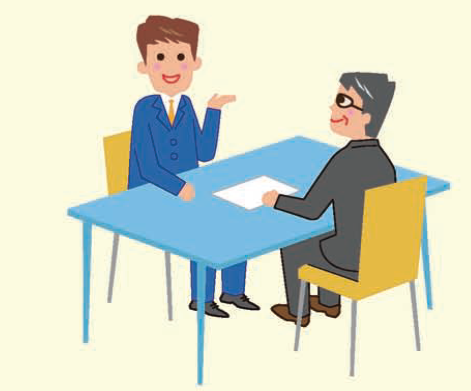 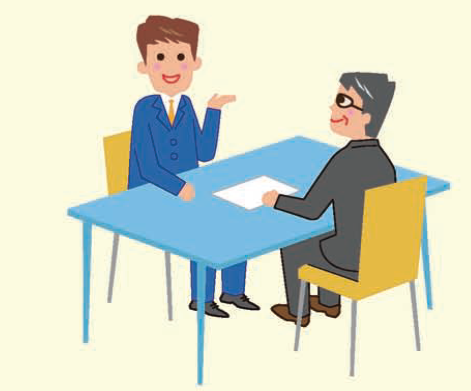 参考：相談対応のうまくいかなかった例　（職場のパワーハラスメント対策ハンドブックより）行為類型具体的事例対応方法の例身体的な攻撃提案書を上司に提出したところ、「出来が悪い」と怒鳴られ、灰皿を投げつけられて、眉間を割る大けがをした相談窓口による事実確認の実施、パワーハラスメントの認定行為者の懲戒処分被害者の配置転換精神的な攻撃職場の同僚の前で、直属の上司から、「ばか」「のろま」などの言葉を毎日のように浴びせられる教育訓練という名目で懲罰的に規則の書き写しなどを長時間行う自分だけでなく、周囲の同僚も怯えて職場環境が極めて悪化している相談窓口による事実確認の実施、パワーハラスメントの認定行為者の懲戒処分被害者の配置転換人間関係からの切り離し仕事のやり方を巡って上司と口論してから、必要な資料が配布されない、話しかけても無視される状態が続いている相談窓口による事実確認の実施、パワーハラスメントの認定行為者による謝罪行為者への再発防止研修過大な要求出向先企業でとても一晩では処理しきれない量の業務を命ぜられた出向先は、重要な取引先でもあり、とても断ることができずに毎晩徹夜をしている状況である出向元による事実確認の実施出向先と出向元との協議改善しない場合には、出向の取りやめ過小な要求バスの運転手が公道で軽い接触事故を起こしたところ、上司が激怒して、翌日から3週間にわたり営業所の草むしりだけをさせられた担当部門による事実確認の実施、パワーハラスメントの認定行為者の謝罪、その後和解被害者の運転業務への復帰個の侵害有給休暇を取得して旅行に行こうとしたところ、上司から「誰と、どこへ行くのか、宿泊先はどこか」などと執拗に問われ、有給休暇の取得も認められなかった担当部門による事実確認の実施、パワーハラスメントの認定行為者の謝罪被害者の配置転換